ГЛАВА администрации Железнодорожного  района  ГОРОДА ПензыПРИКАЗОт «_______»  ___________ 2017 г.    № ______О внесении изменений в приложение к приказу от 03.08.2016 № 88«Об утверждении нормативных затрат на обеспечениефункций администрации Железнодорожного района города Пензы»В соответствии с частью 5 статьи 19 Федерального закона от 05.04.2013 № 44-ФЗ «О контрактной системе в сфере закупок товаров, работ, услуг для обеспечения государственных и муниципальных нужд», постановлением Правительства Российской Федерации от 18.05.2015 № 476 «Об утверждении общих требований к порядку разработки и принятия правовых актов о нормировании в сфере закупок, содержанию указанных актов и обеспечению их исполнения», постановлением Правительства Российской Федерации от 13.10.2014 № 1047 «Об общих требованиях к определению нормативных затрат на обеспечение функций государственных органов, органов управления государственными внебюджетными фондами и муниципальных органов», постановлением администрации города Пензы от 12.10.2015 № 1683 «Об утверждении требований к порядку разработки и принятия правовых актов о нормировании в сфере закупок для обеспечения муниципальных нужд города Пензы, содержанию указанных актов и обеспечению их исполнения», постановлением администрации города Пензы от 16.12.2015 № 2187 «Об утверждении Правил определения нормативных затрат на обеспечение функций органов местного самоуправления города Пензы и подведомственных им казенных учреждений», с целью реализации полномочий, предусмотренных п.п. 1.14, 1.16, 1.32 ст. 45 Устава города Пензы, утвержденного решением Пензенской городской Думы от 29.01.2016 № 357-18/6 и п.п. 2.9, 2.32 ч. II Постановления Главы администрации г. Пензы от 13 июня 2006 г. N 601 «Об утверждении положения об администрации Железнодорожного района города Пензы». П Р И К А З Ы В А Ю:Внести изменения в приложение к приказу от 03.08.2016 № 88«Об утверждении нормативных затрат на обеспечение функций администрации Железнодорожного района города Пензы».          2. В приложении часть «Затраты на приобретение основных средств» дополнить пунктом 29.1 «Затраты на приобретение оборудования (триммеры) для проведения мероприятий по благоустройству территории района (Зтрим) определяются по формуле» (содержание пункта 29.1 согласно приложения к настоящему приказу).3. Разместить настоящий Приказ в течение 7 рабочих дней со дня принятия в единой информационной системе в сфере закупок.4. Контроль за исполнением приказа возложить на заместителя главы администрации района Н.Н. Корязову и контрактного управляющего Т.С. Баюкову.Глава администрации района                                        О.В. Денисов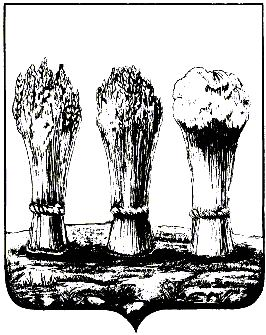 